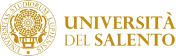 Allegato 3AVVISO DI CONVOCAZIONE PROVA DI ACCESSO AI CORSI DI LAUREA MAGISTRALE A CICLO UNICO IN MEDICINA E CHIRURGIA E IN ODONTOIATRIA E PROTESI DENTARIA- ANNO ACCADEMICO 2021-2022Il/La ____________________________________________________________________________è convocata per il giorno 3 settembre 2021, alle ore __________, presso il Palafiere, sito in Piazza Palio a Lecce, al fine di partecipare alla prova di ammissione ai Corsi di laurea magistrale  a ciclo unico in Medicina e chirurgia e in Odontoiatria e protesi dentaria per l’anno accademico 2021-2022.La presente convocazione attribuisce, in caso di affollamento, precedenza di accesso ai mezzi pubblici utilizzati per raggiungere la sede della prova il giorno indicato per l’esame.							F.to Il Responsabile del procedimento							    Dott.ssa Maria Cristina Solombrino